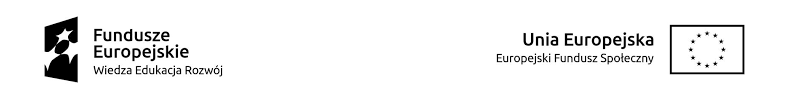 HARMONOGRAM ODBYWANIA SIĘ WARSZTATÓW KOMPETENCJI SPOŁECZNYCHw ramach projektu pt. „RAZEM MOŻEMY WIĘCEJ”POWR.01.04.00-00-0012/18MIEJSCE: Centrum Rozwoju POWER, Al. Niepodległości 11 w Kraśniku.
L.pRodzaj zajęć Data spotkaniaGodziny spotkania1.Warsztaty grupowe (1 grupa)27.01.202016.30-20.30 - 5 godzin dydaktycznych2.Warsztaty grupowe (1 grupa)28.01.202016.00-20.00 - 5 godzin dydaktycznych3.Warsztaty grupowe (1 grupa)30.01.202016.30-19.30 - 4 godziny dydaktyczne